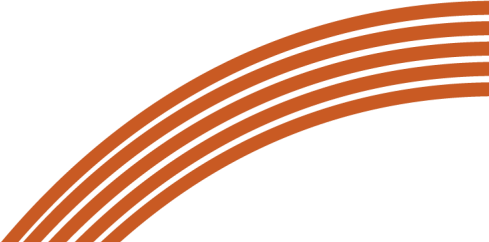 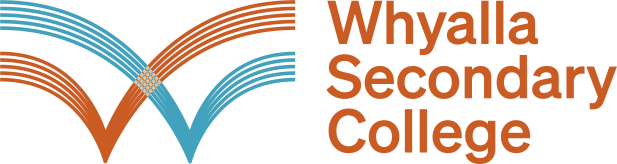 Student and Parent/Caregiver Laptop User AgreementFor Student:I agree to maintain the care and use of college devices, including laptops. In a cyber-safe learning environment I agree to comply with my obligations set out in the Whyalla Secondary College Digital Learning Policy.I am aware that by failing to comply with the requirements of this policy I may be subject to having the laptop confiscated.Name of student:	care group:  	Signature of student:	Date:  	For the Parent/caregiver:I am aware and agree to the college’s initiative to maintain the care and use of the college devices, including laptops. In a cyber-safe learning environment. I agree to take all possible steps to ensure the above signed students complies with the user agreement obligations set out in the Whyalla Secondary College  Digital Learning Policy. Name of parent/caregiver:  	Signature of parent/caregiver:	Date:  	Please note:This agreement will remain active whilst your child is enrolled at Whyalla Secondary College. If it becomes necessary to add/amend any information or rules regarding the use of devices, you will be notified in writing.Year 7-9 please return a copy of this agreement to the relevant Student Services year level. Year 10 and any new enrolling year 11 or 12 please present this signed form on collection of new device from the ICT office.Without a signed IT Device Lease Commitment to Pay and Laptop User Agreement form, a laptop will not be issued to a student.Ph (08) 8668 9600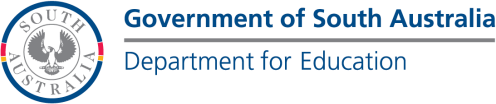 117 Nicolson Avenue, Whyalla Norrie SA 5608 dl.1035.info@schools.sa.edu.au